Рабочая программа на 2016-2017 учебный годк дополнительной общеобразовательной общеразвивающей программе«Патриот»Форма реализации программы – очнаяГод обучения – первыйНомер группы – 4Возраст обучающихся: 15-18 летг. ЕнисейскПояснительная запискаНаправленность. Физкультурно-спортивная.Особенности организации образовательной деятельности и режим занятий. Количество часов на 2-й год обучения по программе – 144, учебных дней согласно расписанию – 72, количество занятий в неделю – 4, занятий в день – 2, продолжительность занятия – 45 мин., перемена между занятиями – 10 мин. На данный учебный год резерв –23, 25, 30 мая.Цели и задачи:Цель программы: Развитие у молодёжи духовно-нравственные и социальные ценностей, формирование профессионально значимых знаний, умений, навыков и качеств, необходимых защитникам Родины.Задачи:1. Изучить  историю   Вооруженных сил, видов  и  родов  войск,  оружия  и  военной  техники,  военной  символики и  форм  одежды.2. Воспитывать у  подростков  чувство  гордости за  историю  Отечества, чувства   уважения к   мужеству и  подвигам российских  защитников,   воинов,  военачальников и  полководцев;  чувства  благодарности преданности боевым  и  культурным  традициям.3.  Развивать  чувство  гражданской ответственности  и  патриотизма,  сознания общественного  и  воинского  долга,   чувство  товарищества  и коллективизма,  готовности   достойно  служить  Родине.4. Формировать  такие  качества как   выносливость,  дисциплинированность,   психологическая  устойчивость,  способность   стойко  переносить   все  тяготы  и  лишения  воинской  службы.5.   Развивать   у  подростков  устойчивую  мотивацию   на  физическое  и  духовно-нравственное   саморазвитие   и  самосовершенствование, развитие  чувства  собственного  достоинства.Формы занятий и их сочетания. Подготовка  учащихся   складывается   из  теоретических  и   практических   знаний.  Основной  целью   теоретической   подготовки  является   изучение   истории  развития   Вооруженных  Сил России, основ   медицинских  знаний, выживания  под  открытым  небом, повышение физической подготовки  учащихся. Занятия  по  теоретической   подготовке проводятся в  специально  оборудованном для этого  классе. На занятиях  используются  наглядные пособия: плакаты, схемы, таблицы, фотоснимки, макеты,  видеоматериалы.Занятия  предусматривают изучение дисциплин: Военной грамоты  и спортивного  мастерства,  туризма,  начальной медицины.	Занятия проходят в форме:- бесед- встреч с интересными людьми- экскурсий- тренировок- соревнований- походов, сплавов- конкурсов-смотров- круглых столов- тематических игр- практикумов	Для успешного освоения учебного материала наиболее эффективными  являются методы и приёмы:словесные – беседа, лекция, диспут, опрос; игровые – эстафеты, соревнования, конкурсы; практические - физические упражнения общеразвивающего  характера,   метод наглядности – таблицы, схемы, макеты, фото,  видео, медиа ресурсы;исследовательский -  работа со специальной литературой, работа с медиа и Интернет ресурсами, сбор фото, видео, письменной и другой  информации по  изучаемым темам и др;метод наблюденияОжидаемые результаты и способы их оценки, итоговой аттестации.Ожидаемый  результат первого  года  обученияЗанятия  в  военно-патриотическом  объединении  «Патриот» пробуждают   у  учащихся интерес к  познанию истории Вооруженных  Сил  России.  В  процессе  занятий   в  объединении учащиеся  должны   владеть   навыками  строевой  подготовки,  развить  свои  физические   возможности,  научиться  стрелять  из  пневматической  винтовки,  оказывать   первую  медицинскую  помощь при  ранениях,  владеть  навыками  туризма. Формы и виды контроля. Текущий контроль проводится по окончании каждого раздела в течение года. Итоговая аттестация  – в конце учебного года (конец мая).По  итогам   каждого  курса    заполняются  протоколы  результативности  по  всем  видам  деятельности,  ведётся визуальное  наблюдение за каждым обучающимся, индивидуальное собеседование,  коллективные зачётные  занятия по  пройденным темам.  Результатами считаются   итоги  участия  ребят в городских, районных, зональных, краевых и др. соревнованиях, конкурсах, смотрах. Для  принятия  военно-спортивных нормативов  по  основным   разделам программы проводятся  переводные  испытания. Результаты летнего военно-спортивного лагеря  являются итоговой  аттестацией  каждого учащегося.Календарный учебно-тематический планпо дополнительной общеобразовательной общеразвивающей программе«Патриот»	на 2016-2017 учебный год		Список литературыЛитература для педагоговАверин А.Н., Выдрин Н.Ф., Ендовицкий Н.К. и др. Начальная военная подготовка. Москва «Просвещение» .Ашмарин Б.А. Теория и методика физического воспитания. – М.: Просвещение, 1979.Бруднов А.К. От внешкольной работы – к дополнительному образованию детей: Сборник нормативных и методических материалов для дополнительного образования детей. – М.: Гуманитарный издательский центр – ВААДОС, 2000. – 544 с. Васильев В.А. Основы воинской службы. Ростов н/Д: Феникс, 2000,- 416 с Вооруженные Силы России. Выпуск 2. Учебное пособие по «Основам военной службы». Москва – .Гоголева М.И. Пробный учебник для средних учебных заведений под ред. «Основы медицинских знаний учащихся». Москва «Просвещение» .Годик М.А. Контроль тренировочных и соревновательных нагрузок. М., 1980.Государственная программа патриотического воспитания граждан Российской Федерации на 2001-.Дисциплинарный устав ВС РФ.Ильинский И.М. Молодежь и молодежная политика. Философия. История. Теория. М.: Голос, 2001.Конституция Российской Федерации. – М. Юридическая литература, 1993.Козлов Н.И. Лучшие психологические игры и упражнения. Переиздан. Екатеринбург: Изд. АРД ЛТД. 1998. – 144 с.Курилова В.И. Туризм. Учебное пособие для педагогических институтов. Москва «Просвещение», 1988.Положение о военно-патриотических молодежных и детских объединениях.Положение о подготовке граждан РФ к военной службе.Постановление Правительства РФ «Об утверждении положения о подготовке граждан РФ к военной службе» № 1441 от 31 декабря .Постановление Правительства РФ «О военно-патриотических молодежных и детских объединениях» № 551 от 24 июля .Рылеева Л., Коротков И., Яковлев В. Подвижные игры. – 4-е изд., перераб. и доп. М., 1974.Степанов Е.Н Воспитательный процесс: изучение эффективности. Методические рекомендации. – М.: ТЦ «Сфера», 2001. – 128 с.Строевой устав ВС РФ.Указ Президента РФ от 2.11.1993 г. «Основные положения Военной доктрины Российской Федерации».Устав внутренней службы ВС РФ.Устав гарнизонной и караульной служб ВС РФ.Федеральный Закон «Об образовании» № 3266-1 от 10 июля .Федеральный Закон «Об обороне» № 61 от 31 мая .Федеральный Закон «О воинской обязанности и военной службе» № 53 от 28 марта .Федеральный Закон «О статусе военнослужащих» № 76 от 27 мая .Федеральная целевая программа «Молодежь России (2001-2005 гг.»Литература для обучающихся.Дерябо С.Д., Ясвин В.А. Гроссмейстер общения: иллюстрированный самоучитель психологического мастерства. М.: Смысл, 1996, - 192 с.Конвенция ООН «О правах ребенка».Конституция Российской Федерации. – М. Юридическая литература, 1993.Мотков О.И. Психология самопознания личности. Практическое пособие. М., 1993.Никулов А.П., Григорьев Э.И. Старый Оскол. – Белгород. 1992. – 111 с .Петрусинский В.В. Обучение. Тренинг. Досуг. Игры. – М.: Новая школа, 1994 кн. 4.Рогов Е.И. Психология общения. – М.: Гуманитарный издательский центр ВЛАДОС, 2001. – 336 с.: ил. – (Азбука психологии).Уголовный кодекс РФ.Шмаков С.А., Безбородова Н.Я. От игры к самовоспитанию: Сборник игр – коррекций. – М.: Новая школа, 1995. – 80 с.МУНИЦИПАЛЬНОЕ АВТОНОМНОЕ ОБРАЗОВАТЕЛЬНОЕ УЧРЕЖДЕНИЕДОПОЛНИТЕЛЬНОГО ОБРАЗОВАНИЯ ДЕТЕЙ«ЦЕНТР ДОПОЛНИТЕЛЬНОГО ОБРАЗОВАНИЯ»г. ЕНИСЕЙСКА КРАСНОЯРСКОГО КРАЯ(МАОУ ДОД ЦДО)Рекомендована решениемметодического советаМАОУ ДОД ЦДОот 15.09.2016 г.Протокол №2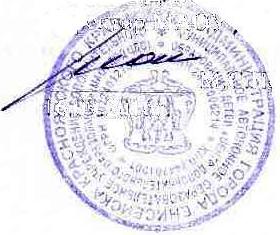 УТВЕРЖДАЮДиректор МАОУ ДОД ЦДО____________ М.С.Пожога16.09.2016г.Составитель:Ерёмин А.В.,педагог дополнительного образования МАОУ ДОД ЦДО№ п/пТемаТеорияПрактикаПрактикаДата1.Вводное  занятие.  Начальная аттестация - 2 часа.Вводное  занятие.  Начальная аттестация - 2 часа.Вводное  занятие.  Начальная аттестация - 2 часа.03.0903.092.Краткая  история  создания  Вооруженных   Сил России - 10 часов.Краткая  история  создания  Вооруженных   Сил России - 10 часов.Краткая  история  создания  Вооруженных   Сил России - 10 часов.2.1Воины  древней   Руси.  2--06.092.2Военная реформа Ивана  Грозного.  210.092.3Создание  регулярной  Армии  при  Петре  1.2--13.092.4Вооруженные  Силы  на современном  этапе.2--17.092.5Итоговое занятие2--20.093.Строевая  подготовка - 22 часа.Строевая  подготовка - 22 часа.Строевая  подготовка - 22 часа.Строевая  подготовка - 22 часа.Строевая  подготовка - 22 часа.3.1Построение. Расчет.  Основные строевые  командыВыполнение   команд.  Строй  и  его  элементы.224.093.2Выполнение команд: «Отделение, в одну  (две) шеренги становись!»,  «Равняйсь!», «Смирно!», «Вольно!». -4427.0901.103.3Перестроение  из  одной  шеренги в  две.  -4404.1008.103.4Повороты на месте: направо,  налево, кругом.-4411.1015.103.5Выход  из  строя.  -4418.1022.103.6Движение  в  строю.-4425.1029.104.Физическая  подготовка - 22 часа.Физическая  подготовка - 22 часа.Физическая  подготовка - 22 часа.Физическая  подготовка - 22 часа.Физическая  подготовка - 22 часа.4.1Роль физической культуры  и  спорта  в  жизни  человека.  Физическая подготовка воина. Меры  безопасности  при   занятии  физической подготовкой.2--01.114.2Тестирование  уровня   физической  подготовленности-4405.1108.114.3 Занятие  на   высокой перекладине,  брусьях,     тренажерах,  кроссовая подготовка.  -121212.1115.1119.1122.1126.1129.114.4Соревнование   «В    здоровом  теле  - здоровый дух»-4403.1206.125.Огневая  подготовка - 19 часов.Огневая  подготовка - 19 часов.Огневая  подготовка - 19 часов.Огневая  подготовка - 19 часов.Огневая  подготовка - 19 часов.5.1Меры  безопасности  при  проведении  стрельбы.1--10.125.2Материальная  часть  пневматической винтовки,   боевые   свойства,  принципы  действия,   устройство.1--10.125.3Спуск  курка.-4413.1217.125.4Отработка  дыхания.-4420.1224.125.5Изготовка  для  стрельбы,  лежа  с  упора-4427.1230.125.6Стрельба  по  мишеням-4410.0114.016.Основы  медицинских  знаний - 23 часа.Основы  медицинских  знаний - 23 часа.Основы  медицинских  знаний - 23 часа.Основы  медицинских  знаний - 23 часа.Основы  медицинских  знаний - 23 часа.6.1Первая медицинская помощь при:  переломах, различные виды переломов,   ожогах,  обморожениях, солнечных ударах.    2--17.016.2Обработка ран, остановка кровотечений и перевязка.1--21.016.3 Правила пользования,       медицинской аптечкой и её составные части.1--21.016.4Наложение  жгута,  давящей  повязки, сгибание  конечностей,  транспортная   иммобилизация.  -101024.0128.0131.0104.0207.026.5Транспортировка  пострадавших.-101011.0214.0218.0221.0225.027.Преодоление  препятствий - 10 часов.Преодоление  препятствий - 10 часов.Преодоление  препятствий - 10 часов.Преодоление  препятствий - 10 часов.Преодоление  препятствий - 10 часов.7.1Меры  безопасности при  преодолении  препятствий. 1--28.027.2Ознакомление с единой полосой  препятствий и способами её преодоления.1--28.027.3Тренировка  в  преодолении   отдельных  препятствий.  -2204.037.4Тренировка  в преодолении  групп  препятствий в  составе  отделения.  -4407.0311.037.5Соревнования  на  личное  и командное  первенство.-2214.038.Элементы  туризма и курса выживания - 22 часа.Элементы  туризма и курса выживания - 22 часа.Элементы  туризма и курса выживания - 22 часа.Элементы  туризма и курса выживания - 22 часа.Элементы  туризма и курса выживания - 22 часа.8.1Начальные знания по выживанию: - травы, ягоды, грибы  Енисейского района.1--18.038.23 типа костров1--18.038.3Установка бивака (при отсутствии палаток).1--21.038.4Комплектование рюкзака вещами первой необходимости и условия их хранения.1--21.038.5Туристическое  снаряжение.2--25.038.6Веревки, их  назначение  и  использование.2--28.038.7Виды карабинов. Страховочная  система,  ее  назначение и  правила  - пользования.2--01.048.8Вязка  узлов (прямой,  стремя, схватывающий,  простой  проводник, проводник,  восьмерка,  двойной  проводник,  булинь, бромшкотовый).-4404.0408.048.9Переправа по веревкам, через  природные  препятствия.  -4411.0415.048.10Разведения   костра.-2218.048.11Соревнование  «На  зло  стихии».-2222.049.Социальная деятельность - 14 часов.Социальная деятельность - 14 часов.Социальная деятельность - 14 часов.Социальная деятельность - 14 часов.Социальная деятельность - 14 часов.9.1Встречи с  ветеранами    Великой  Отечественной  войны, с  воинами  - афганцами, войнами интернационалистами,  участниками  боевых  действий  в     Чеченской республике. -8825.0429.0402.0506.059.2Просмотр видео материалов, просмотр фотографий-2213.059.3Шефство  над  ветеранами   Великой  Отечественной  войны и  тружениками  тыла.Итоговая аттсетация.-4416.0520.05ИТОГО: 144 ч.30114114